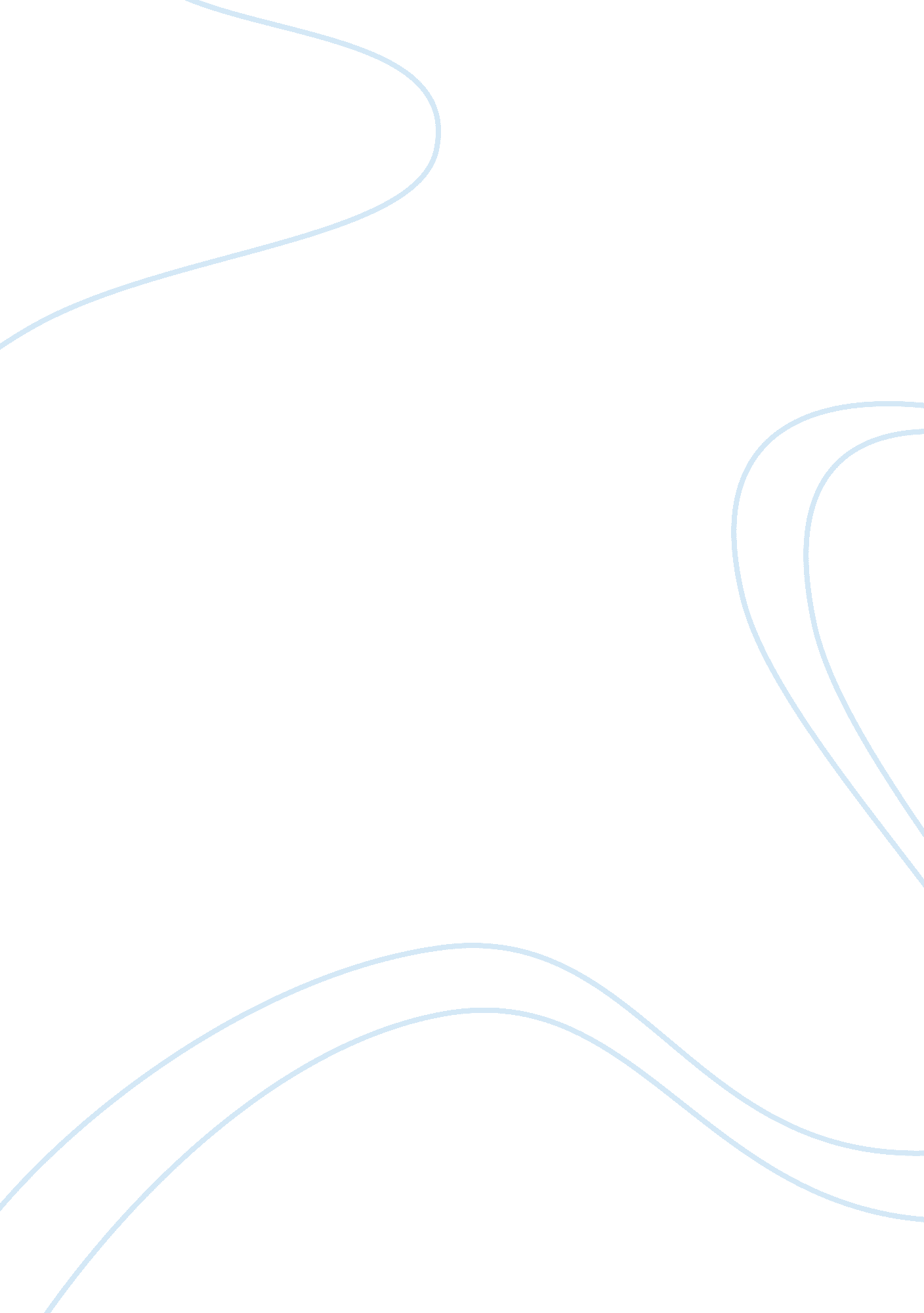 Strategic management: mission, vision, and stakeholders (slp)Business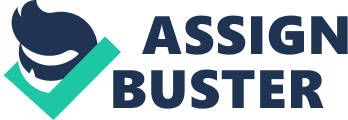 Running Heading: Strategic Management: Mission, Vision, and Stakeholders Strategic Management: Mission, Vision, and Stakeholders [Name of Instructor] 
[Course] 
Company Mission 
The main mission of Southwest Airline is to provide the highest quality of customer services along with offering customers a friendly and loving environment so that the organizational image can be maintain and customers can be satisfied. 
In addition to this, Southwest Airlines is highly committed to offer equal opportunities to its employees for learning as well as personal growth. The airline appreciates innovation and creativity to improve productivity and at the same time it cares and respects everyone within the organization (Southwest Airlines, 1998). 
Company Vision 
The vision of Southwest Airline is to achieve conservative growth and expand its services in different parts of the world and to become a reliable and trustworthy name in the airline industry. At the same time, Southwest airline aims to improve its technological knowhow and continue improving the quality of services (Southwest Cares). 
Goals and Objectives: 
The goals and objectives of Southwest Airlines are divided into short term and long term goals however generally they have been summarized as follows: 
Improve quality of products and services 
Improve customer satisfaction level 
Improve market share 
Improve technology 
Improve productivity and efficiency 
Mission statement and needs of Stakeholders 
The mission statement, vision and goals and objectives of the company are in line with the needs of the stakeholders as the company has shown concerns regarding employees, environment, customers and other stakeholders of the company and this is one of the reasons why Southwest Airlines has been rewarded several awards (Southwest Airlines Fact Sheet). 
References 
Southwest Airlines (1998). About Southwest. Retrieved November 16, 2011 from http://www. southwest. com/html/about-southwest/index. html 
Southwest Airlines Fact Sheet. Retrieved November 16, 2011 from http://www. southwest. com/html/about-southwest/history/fact-sheet. html 
Southwest Cares. Retrieved November 16, 2011 from http://www. southwest. com/assets/pdfs/corporate-commitments/southwestcares. pdf 